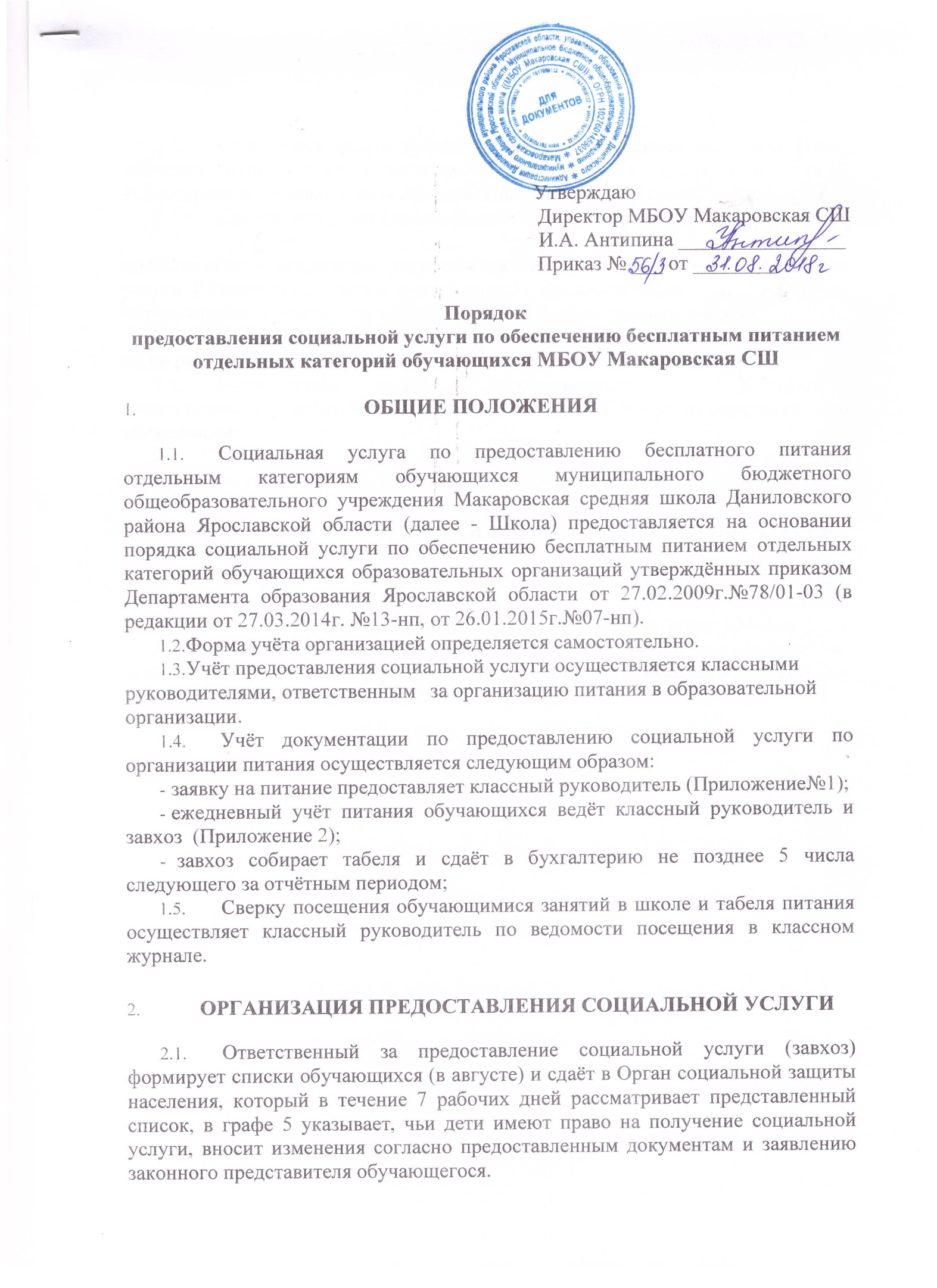                                       УтверждаюДиректор МБОУ Макаровская СШ                                                                                  И.А. Антипина ________________                                                                  Приказ № ___ от ________Порядокпредоставления социальной услуги по обеспечению бесплатным питанием
отдельных категорий обучающихся МБОУ Макаровская СШОБЩИЕ ПОЛОЖЕНИЯСоциальная услуга по предоставлению бесплатного питания отдельным категориям обучающихся муниципального бюджетного общеобразовательного учреждения Макаровская средняя школа Даниловского района Ярославской области (далее - Школа) предоставляется на основании порядка социальной услуги по обеспечению бесплатным питанием отдельных категорий обучающихся образовательных организаций утверждённых приказом Департамента образования Ярославской области от 27.02.2009г.№78/01-03 (в редакции от 27.03.2014г. №13-нп, от 26.01.2015г.№07-нп).Форма учёта организацией определяется самостоятельно.Учёт предоставления социальной услуги осуществляется класснымируководителями, ответственным	за организацию питания в образовательнойорганизации.Учёт документации по предоставлению социальной услуги по организации питания осуществляется следующим образом:заявку на питание предоставляет классный руководитель (Приложение№1);ежедневный учёт питания обучающихся ведёт классный руководитель и завхоз  (Приложение 2); завхоз собирает табеля и сдаёт в бухгалтерию не позднее 5 числа следующего за отчётным периодом;Сверку посещения обучающимися занятий в школе и табеля питания осуществляет классный руководитель по ведомости посещения в классном журнале.ОРГАНИЗАЦИЯ ПРЕДОСТАВЛЕНИЯ СОЦИАЛЬНОЙ УСЛУГИОтветственный за предоставление социальной услуги (завхоз) формирует списки обучающихся (в августе) и сдаёт в Орган социальной защиты населения, который в течение 7 рабочих дней рассматривает представленный список, в графе 5 указывает, чьи дети имеют право на получение социальной услуги, вносит изменения согласно предоставленным документам и заявлению законного представителя обучающегося.Социальная услуга предоставляется обучающимся по очной форме обучения, относящимся к категориям  указанным в частях 1 и 2 ст.63 «Социального кодекса» (закон Ярославской области от 19.12.2008г. №65-з).Социальная услуга предоставляется на основании заявления законногопредставителя и документов, подтверждающих право на получение социальной услуги. Руководитель Школы издаёт приказ о предоставлении социальной слуги обучающимся, в отношении которых принято положительное решение.Социальная услуга предоставляется на указанный в заявлении период, но не ранее 1 сентября и не позднее 31 мая текущего учебного года.Руководитель возлагает ответственность за организацию предоставления социальной услуги на работника Школы и определяет его обязанности.Социальная услуга предоставляется в виде одноразового или двухразового питания (допускается выдача набора продуктов питания).КОНТРОЛЬ ЗА ПРЕДОСТАВЛЕНИЕМ СОЦИАЛЬНОЙ УСЛУГИКонтроль за созданием условий для работы подразделений организаций общественного питания, за их работой, организацией предоставления социальной услуги возлагается на администрацию Школы.Ответственность за правильное оформление документов по предоставлению социальной услуги и организацию учёта расходов возлагается на руководителя бухгалтерской службы.